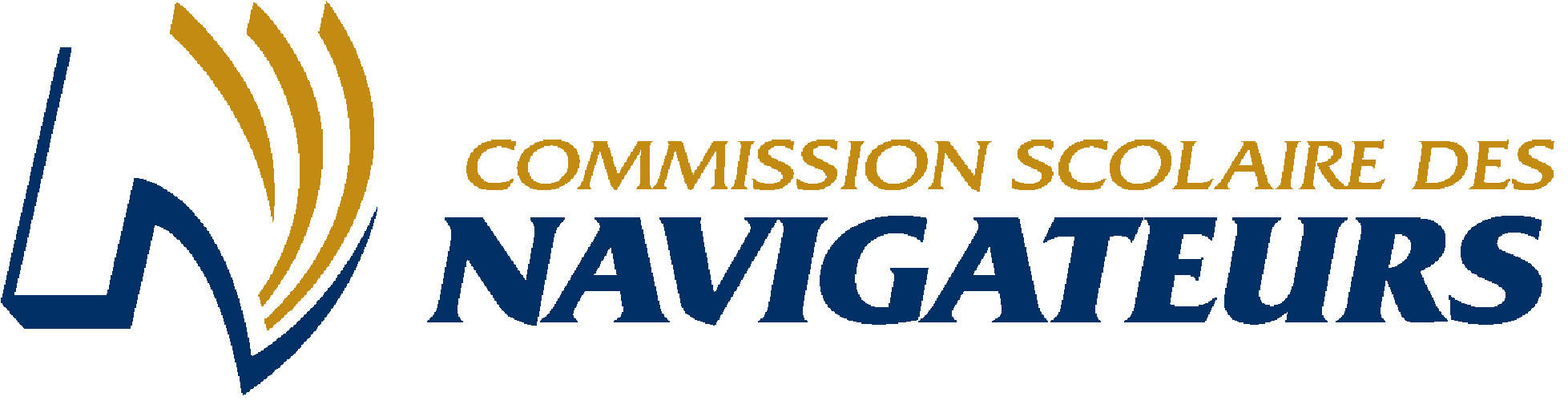 Demande d’accompagnementMélanie RousseauServices éducatifs - Adaptation scolaireMandat général  Exercer un rôle conseil en soutenant les équipes multidisciplinaires dans le processus de recherche de solutions dans des situations complexes.Mandat spécifiqueSoutien à l’inclusion de l’élève en situation de handicap (déficience auditive, intellectuelle, motrice, visuelle et syndrome Gilles de la Tourette)Conditions préalables à la demande d’accompagnement  La direction s’est assurée que les interventions universelles (Niveau 1) sont actualisées en classe ;La cueillette des données et l’analyse de la situation ont été réalisées par l’équipe multidisciplinaire : analyse du dossier professionnel, rencontres multidisciplinaires, etc. ;La démarche du PI ou du PSII est active.Documents requis (à joindre obligatoirement avec la demande d’accompagnement) Élève pour qui l’équipe multidisciplinaire est mobilisée Membres de l’équipe multidisciplinaire mobilisée Précisions quant au besoin d’accompagnement  Précisions à la suite de la phase d’entrée (section réservée à la conseillère pédagogique)☐     Formulaire d’application de la trajectoire d’intervention (à jour) ☐     Dernier plan d’intervention et synthèse des adaptations☐     Bulletin des deux dernières années☐     Rapports et/ou recommandations suite aux évaluations des partenaires ErgothérapiePhysiothérapieOrthophoniePsychologie/NeuropsychologieRapport synthèse en orthopédagogieRapport synthèse en éducation spécialisée☐     Protocole d’intervention ou fiche de désescalade, s’il y a lieuÉcoleNom de l’élèveNiveau scolaireNom des intervenantsFonction     Précisez la situation de besoin de l’élève pour qui l’équipe multidisciplinaire est mobilisée  Précisez le besoin d’accompagnement de l’équipe multidisciplinaireSignature de la direction : Date : 